CROWNHorizontalna ledenicaUpute za uporabu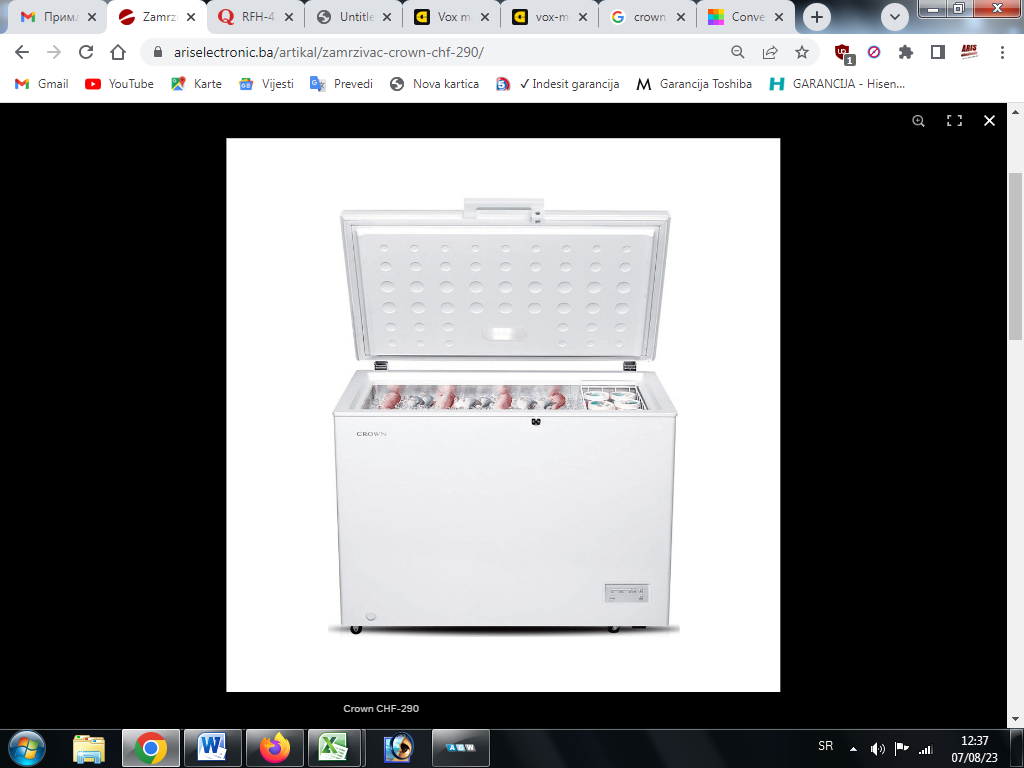 Poštovani,Prije postavljanja i puštanja u rad vašeg novog uređaja, molimo vas da pažljivo pročitate ove upute. One sadrže važne informacije za sigurnu uporabu, puštanje u rad i održavanje uređaja.Spremite ove upute za eventualno buduće korištenje. Ako kojim slučajem prodajete ili poklanjate uređaj, obavezno priložite i ove upute.Napomene koje su važne za vašu sigurnost ili za pravilno funkcioniranje uređaja prikazane su i pomoću znakova: trokutom upozorenja i / ili s riječima (Upozorenje !, Oprez !, Važno!).Molimo poštujte sva sigurnosna upozorenja.Dopunske informacije o radu i upute za uporabu uređaja slijede nakon odlomka o sigurnoj uporabi uređaja.Proučite i savjete i upute koje se odnose ekonomično i ekološko korištenje uređaja.Ove Upute za uporabu sadrže informacije o otklanjanje zastoja u radu od strane korisnika u odjeljku "Rješavanje problema".Ako su vam potrebne neke dodatne informacije koje nisu sadržane u ovim uputama, kontaktirajte trgovinu gdje ste nabavili uređaj ili kontaktirajte zastupnika ili ovlašteni servis.Opaska: Proizvod je predmet unapređenja kvalitete i speciﬁkacija.Pridržavamo pravo izmjene speciﬁkacija i sadržaja pakiranja bez prethodne najave.Prije istalacije i uporabe uređaja, pažljivo pročitajte navedene upute o sigurnosti korištenja uređaja opisane u ovim uputama za uporabu.Kako bi izbjegli eventualne greške bitno je da svi članovi kućanstva koji se služe s uređajem budu upoznati sa mjerama sigurnosti. Sačuvajte ove upute za kasnije korištenje.Bilješke koje su važne za vašu sigurnost ili za pravilno funkcioniranje aparata, označene su s trokutom i / ili sa riječi UPOZORENJE ili VAŽNO. Posebno proučite dana upozorenja i strogo ih se pridržavajte. Upute za uporabu sadrže upute za otklanjanje mogućih kvarova od strane korisnika u odjeljku "Otklanjanje smetnji". Ako ove upute ne sadrže nek informacije koje su vam potrebne, kontaktirajte servis.UPOZORENJAOtvori na zamrzivaču namjenjeni za ventilaciju uređaja, moraju biti slobodni zbog cirkulacije zraka.Ne koristite mehaničke naprave ili druga sredstva za ubrzavanje odmrzavanja osim onih koje preporučuje proizvođač.Ne koristite električne aparate unutar zamrzivača.Pripazite da ne dođe do oštećenja rashladnog kruga.Radi izbjegavanja opasne situacije uslijed nestabilnosti uređaja, uređaj je potrebno učvrstiti prema uputama navedenima unutar ovih uputa za uporabu.Ne koristite uređaj za skladištenje eksplozivnih tvari kao što su aerosolne limenke ili posude koje sadrže zapaljiva sredstva.U slučaju oštećenja strujnog kabela, isti mora biti zamjenjen od strane ovlaštenog servisera.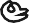 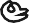 Zamrzivač sadržava rashladni plin R600a. Tip plina označen je na naljepnici unutar hladnjaka. Plin je potpuno ekološki prihvatljiv. R600 je prirodni plin, te je potpuno bezopasan, ali zapaljiv. Prilikom transporta i instaliranja uređaja,pripazite da ne dođe do oštećenja niti jednog dijela (komponente) hladnjaka. Ukoliko dođe do oštećenja, izbjegavajte otvoreni plamen i dobro prozračite prostoriju u kojoj je uređaj smješten.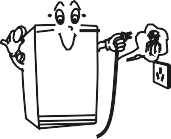 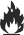 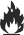 Pažnja: Opasnost od požara!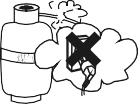 Prilikom čišćenja ili kada ne koristite uređaj, obavezno ga odspojite sa električnog napajanja. Odspojite uređaj sa napajanja tako da čvrsto primite za utikač. Nemojte odspajati uređaj povlačenjem za kabel napajanja.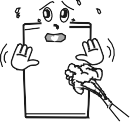 Ovaj uređaj namjenjen je isključivo za uporabu u kućanstvu.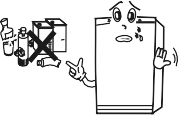 U svrhu sprječavanja opasnosti, ako utičnica ne odgovara utikaču uređaja, ista mora biti zamjenjena od strane ovlaštenog servisera.Ovaj uređaj mogu koristiti djeca starija od 8 godina i osobe sa smanjenim tjelesnim, osjetilnim ili mentalnim sposobnostima ili osobe kojima nedostaje znanje i iskustvo za korištenje aparata, jedino ako su pod nadzorom osobe odgovorne za njihovu sigurnost ili ako im je ona dala sve potrebne upute za korištenje uređaja i ukoliko razumiju kako sigurno koristiti uređaj i koje potencijalne opasnosti prijete prilikom korištenja uređaja.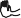 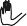 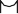 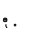 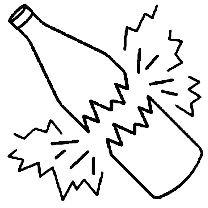 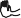 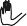 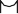 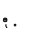 Djeca moraju biti pod nadzorom te je potrebno voditi računa da se ne igraju s uređajem. Djeca bez nadzora ne smiju čistiti ili vršiti korisničko održavanje uređaja. Djeca moraju biti pod nadzorom te je potrebno voditi računa da se ne igraju s uređajem.Posebno uzemljeni utikač priključen je na kabel napajanja uređaja. Ovaj utikač treba se koristiti s posebno uzemljenom utičnicom jakosti od 10 ampera. Ukoliko u vašem domu ne postoji takva utičnica, molimo Vas da zamijenite utikač s odgovarajućim. Zamjenu prepustite kvaliﬁciranom električaru.U svrhu sprečavanja opasnosti, oštećeni mrežni kabel mora zamijeniti proizvođač, njegov zastupnik ili druga ovlaštena osoba. Ne koristite stare i istrošene kablove za napajanje. Ne uvijajte i ne svijajte kablove.Ne dozvolite djeci da se igraju zamrzivačem. Djeca ne bi smjela NIKAD sjediti na nosačima/držačima ili se vješati o vrata uređaja.Stari i istrošeni uređajiUkoliko se ova jedinica zamjenjuje nekim starim uređajem sa bravom; uklonite bravu iz sigurnosnih razloga, kako bi zaštitili djecu dok se igraju od vlastitog zaključavanja.Izvucite utikač, odsjecite mrežni kabel, Djeca često ne prepoznaju opasnosti prisutne kod kućanskih aparata.Stariji zamrzivači sadrže već ishlapljeli plin i moraju se pravilno odložiti. Dobro provjerite da li ima eventualno napuknutih dijelova na jedinici i ukoliko imate bilo kakvih pitanja, kontaktirajte vašeg lokalnog dobavljača. Također provjerite da li je jedinica eventualno oštećena prije nego je upakirana od strane ovlaštenog servisa.Pakiranje (npr. trake, polistiren) mogu biti opasni za djecu. Postoji opasnost od gušenja! Odložite materijal za pakiranje izvan dohvata djece! Provjerite stare aparate prije bacanja.Svakodnevni radU blizini uređaja ili u uređaj nemojte odlagati zapaljive materijale, boce pod pritiskom ili druge opasne materijale. Postoji opasnost od eksplozije! Spremnici i posude s zapaljivim plinovima ili tekućinama mogu procuriti na niskim temperaturama. Nemojte pohranjivati	nikakve posude sa zapaljivim materijalima kao što su sprej limenke, aparati za gašenje ili punjenje uložaka i sl. u zamrzivač ili u njegovoj blizini.Nemojte koristiti nikakve električne uređaje u hladnjaku i / ili zamrzivaču (npr. električni sladoled makeri, mješalice i sl.).Prije čišćenja uređaja, uvijek isključite uređaj sa napajanja ili isključite mrežni osigurač.Kod isključenja sa napajanja uvijek povucite za utikač, ne povlačite kabel.U slučaju kvaraAko se pojavi greška u radu uređaja, molimo prvo provjerite poglavlje "Rješavanje problema".Ako navedeno nje pomoglo, nemojte izvoditi bilo kakve daljnje popravke sami. Popravci izvedeni od nestručne osobe mogu uzrokovati ozljede ili ozbiljne neispravnosti. Za servisnu intervenciju kontaktirajte ovlašteni servis.Ukoliko primjetite bilo kakvo oštećenje kabela napajanja ili utičnice, nemojte koristiti uređaj i odmah kontaktirajteovlašteni servis ili drugu stručnu osobu koja će zamijeniti neispravan kabel ili utičnicu.Ovaj uređaj namjenjen je isključivo za uporabu u kućanstvu i slične namjene kao što su:Kuhinjski prostori za radnike u prodavaonicama, uredima i drugim radnim prostorimaugostiteljski objekti kao što su sobe u hotelima, motelima i druge smještajne prostorije.“Bed and breakfast” (spavanje s doručkom) smještajni prostori.Ketering i slični ne iznajmljujući uslužni servisiNaponski kabel hladnjaka priključen je na uzemljeni strujni utikač. Utikač treba biti priključen na odgovarajuču uzemljenu utičnicu kapaciteta jakosti struje 16A. Ukoliko ne posjedujete takvu utičnicu u vašem kućanstvu, molimo vas da kontaktirate ovlaštenog električara.Pakiranje i TransportNemojte uređaj postavljati ili odlagati na bok ili obrnuto od naznaka na pakiranju. nemojte tresti ili udarati po uređaju. Prilikom nošenja ili transporta, nemojte dopustiti da uređaj bude po većim kutem od 45 °. Prilikom nošenja nemojte uređaj primati za vrata, gornji dio ili za kompresor.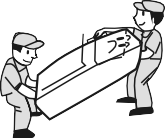 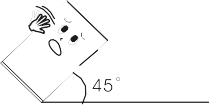 Ne podižite ili povlačite uređaj za vrata ili ručke na vratima za vrijeme prijevoza ili podizanja uređaja.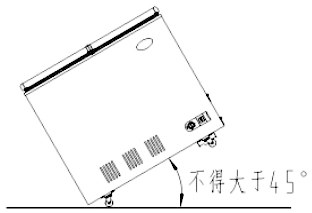 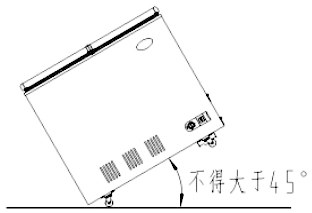 Izbjegavajte jake vibracije i udarce.Važno je smjestiti uređaj u dobro ventilirani prostor u kojem je osigurana dobra ventilacija.Molimo osigurajte dovoljno slobodnog prostoraoko uređaja. To znači, minimalno 8 cm od zida natrag i sa strane i najmanje 30 cm iznad. Dovoljno prostora treba ostaviti iznad uređaja tako da je moguće otvoriti vrata pod kutem od 160 stupnjeva.Uređaj bi trebao biti smješten na potpuno ravnoj površini. Neravna površina može uzrokovati buku i vibracije teiskrivljenje kućišta ili vrata. Ne stavljajte uređaj na tepih ili druge termo izolirane materijale.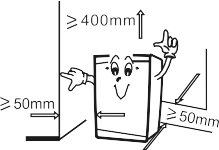 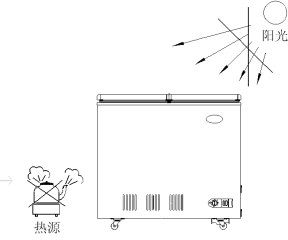 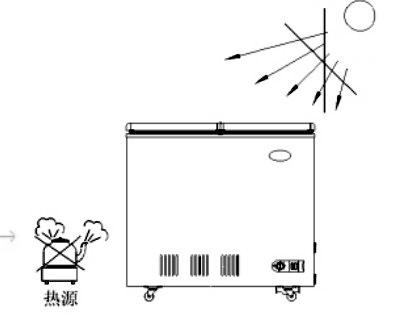 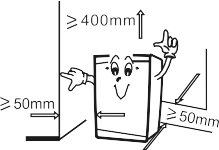 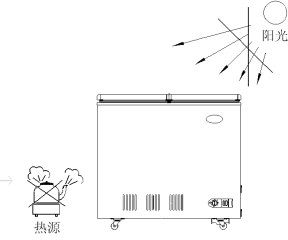 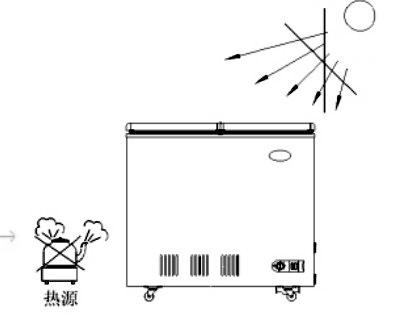 Odaberite mjesto koje nije izloženo suncu, visokim temperaturama ili vlazi, jer vlaga može uzrokovati pljesan i neispravnost rada uređaja.VAŽNA NAPOMENA: Molimo pročitajte ovu uputu prije instaliranja uključivanja uređaja. Proizvođač opreme nije odgovoran za nepravilno rukovanje uređajem.Kontrolne ploče: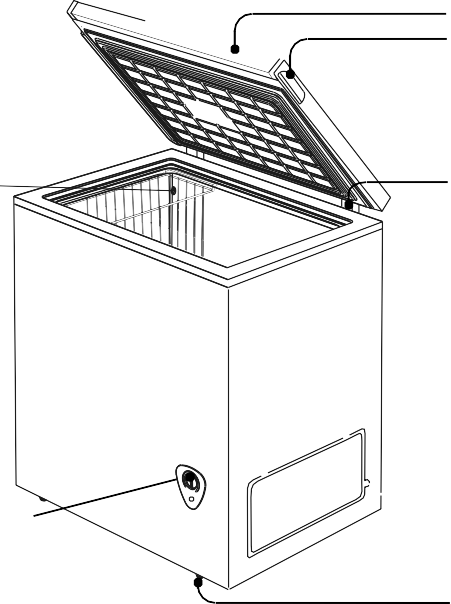 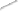 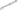 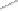 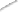 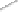 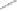 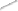 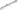 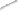 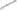 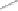 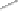 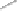 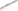 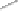 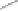 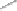 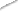 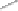 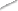 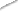 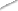 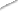 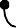 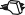 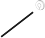 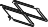 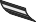 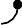 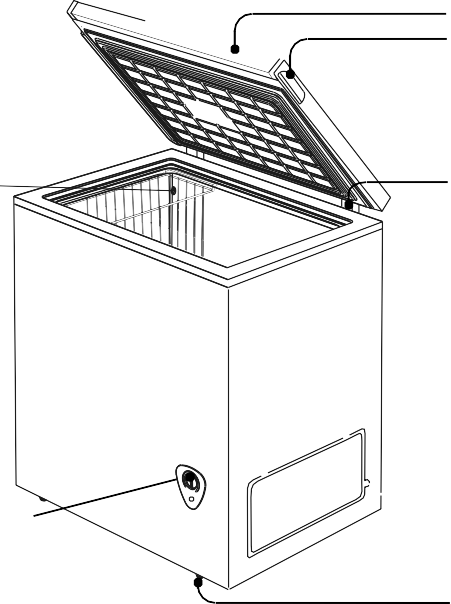 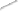 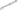 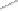 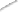 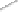 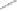 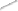 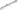 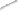 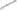 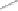 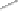 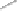 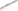 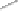 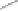 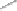 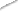 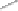 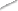 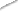 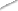 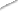 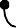 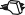 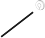 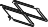 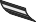 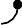 1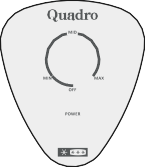 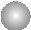 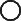 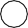 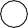 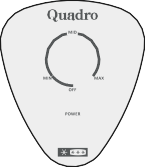 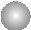 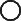 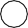 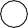 Vrata Ručka vrata2	Osvjetljenje *	 KošaraKontrolna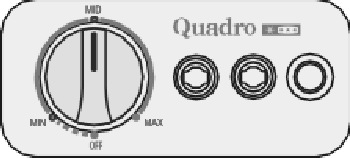 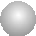 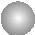 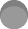 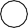 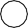 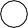 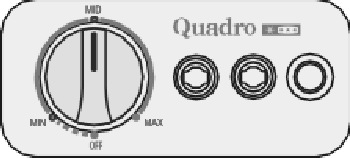 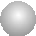 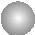 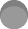 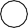 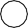 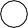 ploča Kapa odvodakondenzataOpcija, nije uključeno u svim modelimaŠarka 	Pričvršćenje kabela napajanjaKabel napajanja sa utikačemPokrov kompresoraNogicaOkretna tipka termostataLampica oznake napajanja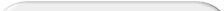 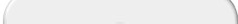 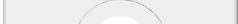 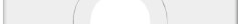 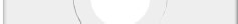 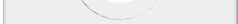 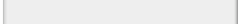 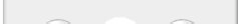 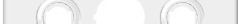 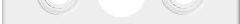 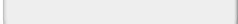 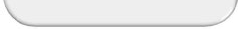 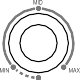 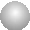 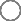 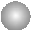 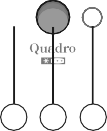 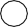 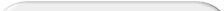 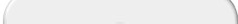 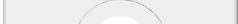 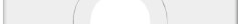 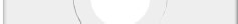 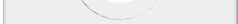 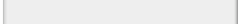 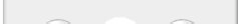 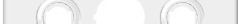 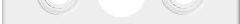 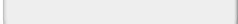 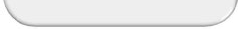 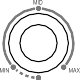 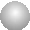 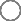 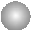 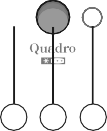 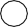 Lampica rada kompresoraLampica Alarma (svjetli kada je temperatura u ledenici viša od -10°C)SmještajPostavite uređaj na ravnu i horizontalnu podlogu. Ukoliko se uređaj “njiše” poravnajte uređaj okretanjem nivelirajućih nogica. Poravnanje uređaja je vrlo bito, jer ukoliko uređaj nije poravnat sa podlogom, može doći do iskrivljenja kućišta i slabog brtvljenja vrata. Ovakva oštećenja ne ulaze u jamstvo!NapajanjeUređaj je namjenjen za priključenje na izmjenični napon 220-240V/50Hz, a  utičnica	mora   biti   osigurana	osiguračem	od  najmanje	10A i pravilno uzemljena. Molimo provjerite oznaku na uređaju kako biste bili sigurni danapon  odgovara  vašem  naponu.  Ukoliko  postoji   odstupanje   (izvan 187~242V), potrebno je instalirati dodatni automatski  regulator  napona (stabilizator napajanja) kako bi osigurali siguran rad uređaja. Umetniteutikač u utičnicu koja ima dostatno uzemljenje. Ako utičnica nema uzemljenje ili ako utikač ne odgovara, savjetujemo vam da se obratite ovlaštenom električaru za pomoć.Kabel napajanje ne smije biti prignječen ili u blizini kompresora. Visoka temperatura površine kompresora može oštetiti izolaciju kabela.Probni rad	Prije uključivanja uređaja odstranite ambalažu s unutarnje i vanske strane hladnjaka ili ledenice. Zatim postavite uređaj na stabilnu i ravnu površinu i osigurajte ga od "ljuljanja" (ugodite nogice okretanjem), a okretnu tipku Termostata ugodite na položaj "3" (MID) (srednji položaj okretne tipke).Preporuka je da nakon transporta uređaja, pričekate najmanje 2-3 sata prije nego uređaj priključite na napajanje.	Zatvorite vrata i priključite uređaj na električnu mrežu. Provjerite da li svjetli oznaka "POWER".Nakon pola sata rada, temperatura u odjeljku biti će niža, a 2-4 sata nakon uključenja možete unijeti namirnice u ledenicu.Za ugađanje temperature u ledenici, okrenite tipku termostata smještenu desno na kontrolnoj ploči, te je postavite u željeni položaj. Termostat će automatski ugoditi temperaturu, sukladno odabranom položaju.Postavljanjem okretne tipke termostata od položaja 1 do položaja 7, u ledenici se snizuje temperatura zamrzavanja.Za isključivanje ledenice, okrenite tipku termostata u položaj "OFF" ili “0". Preporučljivo je da tipku termostata postavite u položaj "4" ili "5". Tijekom zime postavite tipku na niži položaj kako bi uštjedeli energiju, a ljeti tipku postavite na    veću vrijednost kako bi postigli veći učinak zamrzavanja.Svjetleće oznake:   POWER   - Svjetleća	oznaka	pokazuje	da je ledenicapriključena na napajanje i da je okretna tipka termostata ugođena na hlađenje.COMPRESSOR* - Svjetleća oznaka označava da radi kompresor.ALARM* - Svjetleća	oznaka upozorava da je temperatura unutar zamrzivača viša od -10°C!Kada temperatura padne ispod -10°C, oznaka se automatski isključuje.* Opcija, nije uključeno u svim modelima.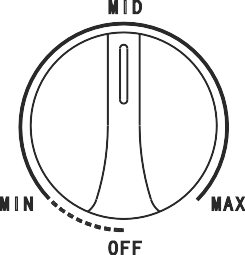 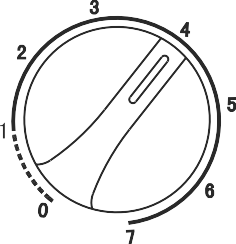 	Nikada ne odlažite toplu hranu u ledenicu. Temperatura hrane prije unošenja treba biti podjednaka sobnoj temperaturi.	Ostavite dovoljno slobodnog prostora između pohranjenih namirinica i omogučite slobodnu cirkulaciju zraka u prostoru ledenice.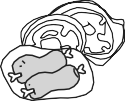 Kako bi izbjegli česta otvaranja vrata i uštedjeli energiju, za boljipristup do pohranjenih namirnica, hranu čuvajte u manjim pakiranjima. Najpodesnija pakiranja su plastične vrečice ili posude do 2kg.	Nikada nemojte stavljati u ledenicu posude i materijale koji na niskim temperaturama pucaju ili postaju krhki. Isto tako, za skladištenje i zamrzavanje nemojte koristiti staklene posude, limenke i slične posude.Važno: nakon što ste zatvorili vrata ledenice, može se dogoditi da će ih biti teško odmah otvoriti. To je sasvim normalno. Nakon što se temperatura izjednači, vrata će se otvarati lagano.Kada se unutar prostora ledenice nakupi led ili inje i kada debljina leda ili inja dostigne 5mm, potrebno je odlediti ledenicu. Kako bi proveli odleđivanje uređaja, potrebno je isključiti uređaj s napajanja:Ugodite okretnu tipku termostata na položaj "OFF" ili “0” i isključite kabel napajanja iz utičnice.Izvadite hranu iz ledenice. Za vrijeme odmrzavanja, zamrznutu hranu stavite u papirnate vrećice i čuvajte ju na hladnom mjestu. Tu hranu potrebno je iskoristiti u što kraćem roku.Izvadite iz ledenice sve pregrade i košare (ukoliko postoje).Led unutar prostora ledenice brzo će se rastopiti, a voda nastala odleđivanjem će se sakupljati u dnu ledenice. Za vrijeme otapanja, krpom sakupite i obrišite vodu sa dna ledenice ili oslobodite otvor za istjecanje vode (otvara se sa vanjske strane ledenice) i postavite ispod otvora posudu za sakupljanje vode.Ne koristite oštre predmete za odstranjivanje leda sa isparivača ili stjenki jer možete oštetiti unutrašnjost ledenice.Sada možete očistiti vlažnom krpom stjenke unutar ledenice, te ih nakon čišćenja dobro osušite suhom krpom.Uključite ledenicu i vratite namirnice. Ukoliko se neke namirnice bile na sobnoj temperaturi dulji vremenski period, konzumirajte ih u što kraćem roku.Oprez: Nemojte koristiti noževe, sušila za kosu ili električne grijalice za ubrzavanje procesa odleđivanja. U protivnom, možete izazvati nepopravljivu štetu.Ledenica se treba čistiti često, kako unutrašnjost, tako i vanjsko kućište. Za čišćenje koristite mekanu krpu navlaženu u mlakoj vodi i blagoj otopini neutralnog detergenta. Nikada nemojte koristiti vrelu vodu, abrazivna sredstva, kiseline, alkale ili benzine. Prije početka čišćenja, obavezno isključite uređaj sa električnog napajanja.Pribor i unutrašnjostIzvadite unutarnje pregrade i košaru (ukoliko postoje) i očistite ih mekanom vlažnom krpom (namočena u blagoj otopini deterđenta ili blagoj otopini vode i sode bikarbone), te nakon čiščenja dijelove dobro osušite i obrišite suhom krpom.Brtva na vratimaPlastične dijelove i brtvu čuvajte od ulja i masnoća, u protivnom mogu postati porozni i krhki, te im se znatno skračuje vrijeme trajanja. Brtvu vrata čistite pažljivo mekanom vlažnom krpom namočenom u blagoj otopini neutralnog detergenta.Za vrijeme toplog i vlažnog vremena, može se dogoditi orošavanje i kaplanje vode na kućištu, brtvi vrata ili vratima. To se događa zbog velike razlike u temperaturi i stvaranja točke rosišta zbog visoke vlage i temperature. To je potpuno normalna pojava. Povremeno suhom krpom obrišite zarošene dijelove ledenice.Nikako ne čistite hladnjak izravno s velikom količinom vode jer to može uzrokovati stvaranje hrđe, brzo starenje ili kvar uređaja.Nakon čišćenja provjerite da li su utikač i priključni kabel suhi.Ako se uređaj neće koristiti dulje vrijeme (na primjer za vrijeme odlaska na godišnji odmor) postavite termostat u položaj “OFF“. Odledite i očistite ga, te ostavite vrata otvorena kako bi spriječili nastanak plijesni i neugodnog mirisa. Ledenica treba biti postavljena na suho i prozračno mjesto.U donjoj tablici možete naći preporuke kako i koliko dugo možete najbolje čuvati namirnice u vašoj ledenici. Donja tablica odnosi se na normalnu uporabu ledenice. Važno:Ukoliko je temperatura u ledenici povišena ili namirnice koje ste pohranili u ledenicu nisu bile potpuno svježe, vrijeme čuvanja namirnica treba biti kraće.Ugađanje termostata dubokog zamrzavanja na oznaku 4 ili 5 trebalo bi biti sasvim dovoljno za normalne uvjete.Korištenje dubokog zamrzavanja znači spremanje hrane na jedan dulji vremenskiperiod i pravljenje kocki leda.Ne stavljajte svježu i toplu hranu blizu vrata dubokog zamrzavanja u cilju zamrzavanja.Ne stavljajte svježu i toplu hranu sa zamrznutom hranom, jer to može otopiti i “pokvariti” zamrznutu hranu.Za vrijeme zamrzavanja svježe hrane (npr. meso, riba) podijelite je na dijelove kojećete odjednom koristiti.Za spremanje zamrznute hrane; upute prikazane na paketima zamrznute hrane se moraju uvijek poštivati, a ukoliko nema nikakvih uputa, hrana se ne bi smjela spremiti na dulje od 3 mjeseca od dana prodaje ili proizvodnje.Prilikom kupovine zamrznute hrane provjerite da je ista zamrznuta na pravilnojtemperaturi i da je pakiranje neoštećeno.Zamrznuta hrana se mora transportirati u odgovarajućim spremnicima kako bi se sačuvala kvaliteta hrane i mora biti vraćena što je moguće brže u jedinice za duboko zamrzavanje.Ukoliko pakiranje zamrznute hrane pokaže trag vlage, to je vjerojatno zbog toga što jeu početku bilo spremljeno na neodgovarajućoj temperaturi.Rok trajanja zamrznute hrane ovisi o sobnoj temperaturi, o ugađanju termostata, o učestalosti otvaranja vrata, vrsti hrane i o vremenu transporta hrane iz trgovine do vašeg doma. Uvijek slijedite upute na pakiranju i nikad ne čekajte krajnji rok trajanja.Klimatske klase i njihovo značenjeKlimatska klasa određuje optimalnu temperaturu okoline u kojoj uređaj treba raditi. Kada odlučujete o mjestu postavljanja uređaja, morate uzeti u obzir da temperatura prostorije utječe kako na potrošnju energije, tako i na optimalni rad uređaja. Klimatsku klasu vašeg hladnjaka možete provjeriti na natpisnoj pločici uređaja ili u tehničkim karakteristikama na kraju uputa za uporabu.Važno je znati da ukoliko smještate hladnjak u temperaturu okoline koja prelazi grance klimatske klase, eﬁkasnost hlađenja znatno opada, što rezultira većom potrošnjom energije. Ukoliko se temperaturne granice znatno prekorače, hladnjak može zaustaviti svoj rad, osobito ukoliko je temperatura okoline niža od temperature predviđene klimatskom klasom.Značenje zvjezdica u označavanju tipa ledeniceUkoliko vaša ledenica ne radi ispravno, uzrok bi mogla biti neka sitnica. Kako bi uštedjeli vrijeme i novac prije pozivanja servisera provjerite slijedeće:HranaU odjeljku **** za zamrznutu hranu -18°CPovrće:Zeleni grah, grašak, miješano povrće, tikvice, kukuruz i sl.12 mjeseciGotova jela:Jela od povrća, prilozi, jela s mesom i sl.12 mjeseciGotova jela:Variva i sl.6 mjeseciJela od krumpira, tijesto:Pire, valjušci, okruglice, tijesto punjeno džemom, prženi krumpirići12 mjeseciJuhe:Mesna juha, juha od zelenog graha, juha od graška i sl.6 mjeseciVoće:Višnja, trešnja, ogrozd, pire od kestena12 mjeseciMeso:Pile, patka, guska, iznutrice, ﬁle, tunjevinamjesecimjeseciSladoled:3 tjednaOznaka odjeljka za zamrzavanje / Temperatura pohraneUvijeti pohranjivanja hrane* -6°CPohrana zamrznute hrane u trajanju do jednog tjedna. Nije pogodan za duboko zamrzavanje i dugotrajnu pohranu svježe hrane.** -12°CPohrana zamrznute hrane u trajanju do jednog mjeseca. Nije pogodan za duboko zamrzavanje i dugotrajnu pohranu svježe hrane.*** -18°CPohrana zamrznute hrane u trajanju do tri mjeseca. Pogodan za duboko zamrzavanje i dugotrajnu pohranu svježe hrane.**** -18°CPogodan za duboko zamrzavanje i dugotrajnu pohranu svježe hrane. Kako bi se očuvala kvaliteta hrane važno je da proces zamrzavanja bude brz.Vazano uz brzinu zamrzavanja postavlja se pitanje i kapaciteta hlađenja (ne samo temeprature). Kod hladnjaka sa četiri zvjezdice odjeljak za hlađenje trebao bi u 24 sata minimalno zamrznuti 4.5 kg prehrambenog proizvoda po 100 litara korisnog volumena.PROBLEMMOGUĆE RJEŠENJEZamrzivač ne radi (Crvena sijalica je ugašena).Nije uključen u izvor napajanja.Prekid u opskrbi električnom energijom ili je pregorio osigurač. Termostat je ugođen na poziciju "OFF".Temperatura u zamrzivaču je preniska.Termostat je ugođen na prenisku temperaturu. Ugodite termostat na višu temperaturu (postavite ga na nižu vrijednost) te pričekajte nekoliko sati kako bi se temperatura stabilizirala.Pri radu kompresora čuje se pucketanje ili krckanje.Metalni dijelovi se šire i sužavaju, kao kod cijevi za prijenos vruće vode. Ovo je normalna pojava. Zvuk će se ujednačiti ili nestati nastavkom rada zamrzivača.Kompresor se često uključuje i isključuje.Sobna temperatura je veća od normalne.U zamrzivač je stavljena velika količina hrane. Vrata se prečesto otvaraju.Vrata nisu potpuno zatvorena.Termostat nije ispravno ugođen, tj ugodite ga na nižu vrijednost. Mehanizam za zatvaranje vrata nije ﬁksiran u ležištu.Zamrzivač nema odgovarajući protok zraka u prostoriji.Zamrzivač je bio isključen dulji vremenski period. Potrebno je četiri sata kako bi se zamrzivač potpuno rashladio.Temperatura u zamrzivaču je previsoka.Termostat je ugođen na previsoku temperaturu. Ugodite termostat na nižu temperaturu (višu vrijednost) i pričekajte nekoliko sati dok se ona stabilizira.Vrata su bila predugo otvorena ili se prečesto otvaraju. Topao zrak ulazi u zamrzivač svaki put kad se vrata otvore.Vrata nisu potpuno zatvorena. Termostat nije ispravno ugođen.Moguće je da je u zamrzivač nedavno stavljena veća količina tople hrane. Pričekajte dok zamrzivač dostigne ugođenu temperaturu. Zamrzivač je bio isključen dulji vremenski period. Potrebno je četiri sata da bi se zamrzivač potpuno rashladio.Uređaj ispušta zvuk sličan protokuvode.Rashladni plin kruži kroz rashladni sustav. Ovo je normalna pojava kod rashladnog plina R600a.Vibracije.Provjerite je li zamrzivač na ravnoj površini.Pod je neravan ili nestabilan. Pri blagom pomaku, zamrzivač se njiše na podu. Zamrzivač mora čvrsto stajati na podu. Izbalansirajte zamrzivač okretanjem nogica dok uređaj ne stoji potpuno stabilno.Zamrzivač dodiruje zid. Ispravite zamrzivač i odmaknite ga od zida. Pogledajte poglavlje “Smještaj i Instalacija”.Dolazi do formiranja vlage unutar zamrzivača.Previsoka koncentracija topline i vlage u prostoru uzrokuje formiranje leda. Ovo je normalna pojava.Vrata su djelomično ili predugo otvorena, ili se otvaraju prečesto. Što rijeđe otvarajte vrata. Mehanizam brave nije ﬁksiran u ležištu.Vrata se ne zatvaraju ispravno.Zamrzivač nije izbalansiran. Mehanizam brave je prljav.Košara za pohranjivanje namirnica nije na svom mjestu.Dolazi do formiranja vlage na vanjskoj strani zamrzivača ili rubu vrata.Vrata su djelomično otvorena, što uzrokuje miješanje hladnog zraka iz unutrašnjosti zamrzivača s toplim i vlažnim vanjskim zrakom.Zbog visoke temperature i vlage u zraku stvara se vlaga i voda na ledenici ili brtvi vrata. To je normalna pojava. Obrišite suhom krpom vodu i smanjite temperaturu ili vlagu u prostoriji.